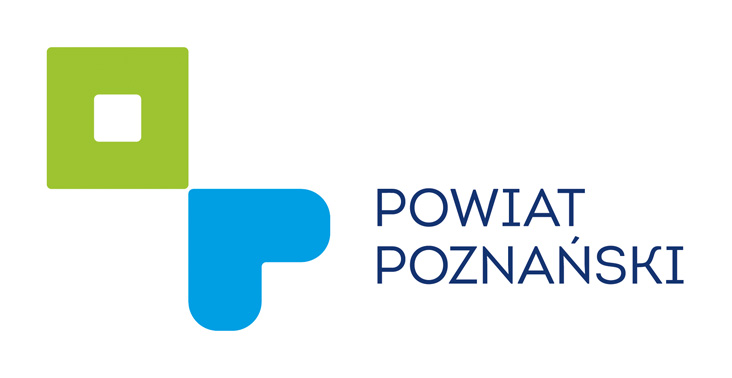 Spotkanie konsultacyjne projektów:Regulaminu określającego szczegółowe zasady, tryb przyznawania i wysokości Nagród Powiatu Poznańskiego za osiągnięcia w dziedzinie twórczości artystycznej, upowszechniania i ochrony kultury oraz Regulaminu określającego szczegółowe zasady i tryb przyznawania i pozbawiania oraz rodzajów i wysokości Nagród Sportowych Powiatu Poznańskiego dla osób fizycznych za osiągnięte wyniki sportowe oraz nagród dla trenerów prowadzących szkolenie zawodników osiągających wysokie wyniki sportowe w międzynarodowym lub krajowym współzawodnictwie sportowym.8 i 11 maja 2017 roku, Starostwo Powiatowe w PoznaniuLp.Lista uczestników(imię i nazwisko, organizacja)Temat konsultacji(dotychczasowy zapis w projekcie uchwały)Ustalenia(sugerowana zmiana w zapisie projektu uchwały)1